Stagione Sportiva 2021/2022Comunicato Ufficiale N° 242 del 19/05/2022SOMMARIOSOMMARIO	1NOTIZIE SU ATTIVITÀ AGONISTICA	1DELIBERE DELLA CORTE SPORTIVA DI APPELLO TERRITORIALE	1ERRATA CORRIGE	2COMUNICAZIONI DELLA F.I.G.C.COMUNICAZIONI DELLA L.N.D.C.U. n. 68 del 18.05.2022 L.N.D.Si pubblica in allegato i CC.UU. dal n. 273/AA al n. 275/AA della F.I.G.C., inerenti provvedimenti della Procura federaleCOMUNICAZIONI DEL COMITATO REGIONALECAMPIONATO ECCELLENZACALENDARIO GARE PLAY OFF Finale Domenica 22.05.2022 ore 16,30CALCIO ATLETICO ASCOLI – JESINA CALCIO SRL  Modalità di svolgimento della garaSi applicano le disposizioni riportate nel C.U. n. 53 del 15.10.2021 del Comitato Regionale Marche Norme per disciplina sportiva e reclamiSi applica la normativa di cui al C.U. n. 161/A della FIGC allegato al C.U. n. 151 del 10.02.2022 del Comitato Regionale Marche.	CAMPIONATO UNDER 15 GIOVANISSIMI REGIONALEFase finale per aggiudicazione titolo regionaleA seguito della gara di spareggio la soc. CALCIO ATLETICO ASCOLI risulta essere la vincente del girone D, per cui:Società vincenti i rispettivi gironi:A 	NEW ACADEMYB	BIAGIO NAZZAROC	ACADEMY CIVITANOVESED	CALCIO ATLETICO ASCOLIGare di semifinaleDomenica 22.05.2022 ore 10.30 – AndataNEW ACADEMY – BIAGIO NAZZARO Campo Suppl.. S.Veneranda di Pesaro – Str. Pantano CastagnACADEMY CIVITANOVESE – CALCIO ATLETICO ASCOLI – Com. “Mornano” – Civitanova AltaMercoledì 25.05.2022 ore 17,00 – RitornoBIAGIO NAZZARO – NEW ACADEMY – Comunale “Dei Pini” di Chiaravalle – Via S. AndreaCALCIO ATLETICO ASCOLI – ACADEMY CIVITANOVESE – Campo Agostini 2 – Ascoli P. via BonificaModalità per qualificazione alla finaleRisulterà vincente la squadra che nei due incontri avrà ottenuto il maggior numero di reti nel corso delle due gare.Qualora risultasse parità nelle reti segnate, sarà dichiarata vincente la squadra che avrà segnato il maggior numero di reti in traferta; verificandosi ulteriore parità, si procederà a fare eseguire i tiri di rigore secondo le modalità previste dai vigenti regolamenti.FinaleDomenica 29.05.2022 ore 15,30 – Campo Federale “G. Paolinelli” di Ancona Modalita’ di svolgimento garaIncontro unico (società ospitante prima nominata): verranno disputati due tempi regolamentari di 35’ ciascuno; in caso di parità al termine dei tempi regolamentari si procederà a battere i tiri di rigore, in conformità all’art. 7 del Regolamento di Giuoco.ATTIVITA' CALCIO+UNDER15 FEMMINILE Il Coordinatore Federale Regionale Floriano Marziali del Settore Giovanile e Scolastico con riferimento all’attività di Sviluppo dell’Attività Under 15 comunica l’elenco delle ragazze convocate per il giorno 26 Maggio 2022 alle ore 15.00 presso il Campo sportivo Santa Maria dell’Arzilla (in erba sintetica) di Pesaro, Strada Provinciale 32, n. 6, per una gara amichevole contro la squadra Under 17 della società Jesina Calcio femminile. Le calciatrici convocate dovranno presentarsi puntuali e munite del kit personale di giuoco (tuta, kway, maglia, calzoncini, calzettoni), oltre a parastinchi e:-  Copia cartacea del certificato medico-  Documento d’identita’.Per le convocazioni valgono le indicazioni generali emanate dalla FIGC con il protocollo versione nr.9 datato 30 aprile 2022 per la pianificazione, l'organizzazione e la gestione delle attività dilettantistiche e giovanili per la Stagione Sportiva 2021/2022- allenamenti, attività pre-gara e gare di tutte le categorie agonistiche e di base, di livello Nazionale-Regionale e Provinciale, non direttamente disciplinato da altro protocollo FIGC.Tutti gli atleti/e e membri dello STAFF potranno utilizzare i locali chiusi, come gli spogliatoi.Si raccomanda massima puntualità. Per qualsiasi comunicazione contattare il Team Manager:  Sig. na Mosca EmilyTel. 333 8806567 e-mail: (base.marchesgs@figc.it – marche.sgs@figc.it)In caso di indisponibilità motivata delle calciatrici convocate, le Società devono darne immediata comunicazione, inviando eventualmente certificazione medica per l’assenza.STAFFSelezionatore Under 15 F:			Mandolini PaoloCollaboratore tecnico:			Marinelli MatteoCollaboratore tecnico:			Stefano DianaMedico:					Santelli FabioTeam Manager:				Mosca EmilyModifiche al programma gare del 22/05/2022CAMPIONATO GIOVANISSIMI REG.LI FEMMINILIAd integrazione di quanto pubblicato nel CU n. 241 del 18.05.2022, visti gli accordi societari la gara ARZILLA/ASCOLI CALCIO 1898 FC SPA è posticipata a mercoledì 25.05.2022 ore 16,30.NOTIZIE SU ATTIVITÀ AGONISTICAPROMOZIONERISULTATIRISULTATI UFFICIALI GARE DEL 18/05/2022Si trascrivono qui di seguito i risultati ufficiali delle gare disputateGIUDICE SPORTIVOIl Giudice Sportivo Agnese Lazzaretti, con l'assistenza del segretario Angelo Castellana, nella seduta del 19/05/2022, ha adottato le decisioni che di seguito integralmente si riportano:GARE DEL 18/ 5/2022 PROVVEDIMENTI DISCIPLINARI In base alle risultanze degli atti ufficiali sono state deliberate le seguenti sanzioni disciplinari. CALCIATORI NON ESPULSI AMMONIZIONE (VIII INFR) AMMONIZIONE (VI INFR) SECONDA CATEGORIAGIUDICE SPORTIVOIl Giudice Sportivo Agnese Lazzaretti, con l'assistenza del segretario Angelo Castellana, nella seduta del 19/05/2022, ha adottato le decisioni che di seguito integralmente si riportano:GARE DEL 14/ 5/2022 PROVVEDIMENTI DISCIPLINARI In base alle risultanze degli atti ufficiali sono state deliberate le seguenti sanzioni disciplinari. CALCIATORI NON ESPULSI AMMONIZIONE (III INFR) UNDER 15 GIOVANISSIMI REG.LIRISULTATIRISULTATI UFFICIALI GARE DEL 18/05/2022Si trascrivono qui di seguito i risultati ufficiali delle gare disputateGIUDICE SPORTIVOIl Giudice Sportivo Agnese Lazzaretti, con l'assistenza del segretario Angelo Castellana, nella seduta del 19/05/2022, ha adottato le decisioni che di seguito integralmente si riportano:GARE DEL 18/ 5/2022 PROVVEDIMENTI DISCIPLINARI In base alle risultanze degli atti ufficiali sono state deliberate le seguenti sanzioni disciplinari. DIRIGENTI INIBIZIONE A SVOLGERE OGNI ATTIVITA' FINO AL 1/ 6/2022 Per comportamento non regolamentare. CALCIATORI NON ESPULSI SQUALIFICA PER UNA GARA EFFETTIVA PER RECIDIVITA' IN AMMONIZIONE (V INFR) AMMONIZIONE (I INFR) PLAY OFF ECCELLENZARISULTATIRISULTATI UFFICIALI GARE DEL 18/05/2022Si trascrivono qui di seguito i risultati ufficiali delle gare disputateGIUDICE SPORTIVOIl Giudice Sportivo Agnese Lazzaretti, con l'assistenza del segretario Angelo Castellana, nella seduta del 19/05/2022, ha adottato le decisioni che di seguito integralmente si riportano:GARE DEL 18/ 5/2022 PROVVEDIMENTI DISCIPLINARI In base alle risultanze degli atti ufficiali sono state deliberate le seguenti sanzioni disciplinari. CALCIATORI NON ESPULSI I AMMONIZIONE DIFFIDA ERRATA CORRIGECAMPIONATO SECONDA CATEGORIAA seguito di segnalazione e rettifica arbitrale, l’ammonizione con conseguente squalifica per 1 gara per recidività in ammonizione riportata nel CU n. 241 del 18.05.2022 a carico del calciatore ZAPPI LEONARDO, tesserato con la soc. Borghetto, deve ritenersi revocata con effetto immediato; al contempo viene inserito fra i calciatori ammoniti, come risulta nel presente CU, BORIA MICHELE, tesserato con la medesima suddetta Società.Le ammende irrogate con il presente comunicato dovranno pervenire a questo Comitato entro e non oltre il 30/05/2022.Pubblicato in Ancona ed affisso all’albo del C.R. M. il 19/05/2022.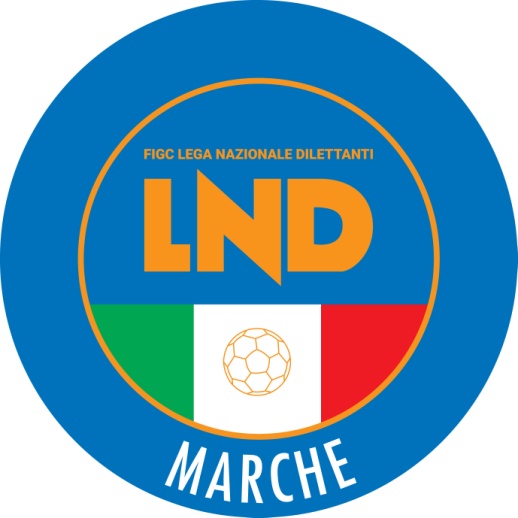 Federazione Italiana Giuoco CalcioLega Nazionale DilettantiCOMITATO REGIONALE MARCHEVia Schiavoni, snc - 60131 ANCONACENTRALINO: 071 285601 - FAX: 071 28560403sito internet: www.figcmarche.it                          e-mail: crlnd.marche01@figc.itpec: marche@pec.figcmarche.itNR.COGNOMENOMENASCITASOCIETA’1BENEDETTINIANNA19-02-2008SAN MARINO ACCADEMY2CASADEIGIADA02-07-2008CESENA CALCIO FEMMINILE3CECCHINIMIRIAM28-09-2007RECANATESE4DUMITRUGIULIA18-10-2007CESENA CALCIO FEMMINILE5ENRICONIGRETA05-08-2008ADP JESINA FEMMINILE6MARIAURORA15-11-2007URBANIA7MARIOTTIMICHELA15-04-2008VIS PESARO DAL 1898 SRL8MAZZOTTISARA04-12-2007CESENA CALCIO FEMMINILE9PEDRELLIADELE19-06-2008CESENA CALCIO FEMMINILE10PIERSANTELLIGIULIA26-07-2008ADP JESINA FEMMINILE11ROSSISELVAGGIA15-02-2008CESENA CALCIO FEMMINILE12ROSSISELVAGGIA15-02-2008CESENA CALCIO FEMMINILE13TAROZZIFRANCESCA29-11-2007CESENA CALCIO FEMMINILE14TERENZIELISA07-01-2008SAN MARINO ACCADEMY15TOMMASSONIEMMA13-10-2007ADP JESINA FEMMINILE16VALBONESIAMBRA25-07-2007CESENA CALCIO FEMMINILE17VOLPINIVIOLA27-01-2008ARZILLA CALCIOMARCONI MICHELE(VIGOR CASTELFIDARDO-O ASD) BANDANERA LUCA(VIGOR CASTELFIDARDO-O ASD) BORIA MICHELE(BORGHETTO) CARDINALI DANILO(CASTEL DI LAMA) CARDINALI TOMMASO(CASTEL DI LAMA) SNOW LUCA CHRISTIAN(CALCIO ATLETICO ASCOLI) FILIPPONI DANIELE(ATLETICO AZZURRA COLLI) CASALE VINCENZO(CALCIO ATLETICO ASCOLI) CECCHINI WILLIAM(FORSEMPRONESE 1949 SD.ARL) ROSETTI ALESSANDRO(FORSEMPRONESE 1949 SD.ARL) MARTEDI MATTIA(JESINA CALCIO SRL) MINERVA RICCARDO(JESINA CALCIO SRL) MISTURA ENRICO(JESINA CALCIO SRL) ROSSI ALESSANDRO(JESINA CALCIO SRL)   Il Segretario(Angelo Castellana)Il Presidente(Ivo Panichi)